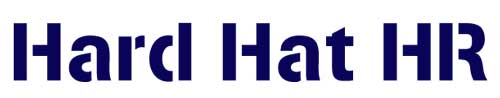 The Purpose of the Talent Review Meeting Talent Review Board Non-Exempt Day 1-2HR, Manager #1, Manager #2, Manager #3, Manager #4, Manager #5, Manager #6, Manager #7, Manager #8, Manager #9Purpose of TRMsEnsures the fairness of the process by calibrating the scores of every employee in the organization.Removes the pressure managers feel to inflate or deflate the ratings of direct reports.Ensures the end results reflect a shared expectation of performance since supervisors often have different expectations for their people and interpret standards differently.Reduces evaluation biases by forcing supervisors to justify and defend their decisions to their peers.Increases employee perception that the process is fair.Allows the organization to develop a succession plan with more complete performance information and data on each employee.Assists managers by providing suggestions and guidance to Reviewing Manager on how to present PA to employee or how to deal with any other issues or concerns.Evaluation biases to look out forHalo/Horns - where you either like or dislike the person which results in generalizing every part of their performance based on your positive or negative feeling.Recency - evaluating the employee on their most recent behavior or performance.  It can go both ways – good and bad.  A great performer recently made a mistake which negatively colors their scores.  Or a poor performer does something great and their past performance is forgotten.Leniency - where a supervisor gives everyone on their team a high ratingSimilar to me - This is a tendency to positively rate those employees who are similar to us. 